Θέμα: «Πρόσκληση εκδήλωσης ενδιαφέροντος για μετακίνηση                μαθητών»      Το 3ο Γυμνάσιο Νεάπολης προτίθεται να πραγματοποιήσει εκπαιδευτική επίσκεψη την Παρασκευή 6 Φεβρουαρίου 2015. Η προκήρυξη απευθύνεται σε τουριστικά γραφεία που ενδιαφέρονται να αναλάβουν τη μετακίνηση και πληρούν τους όρους της ισχύουσας νομοθεσίας.     Ζητείται τελική τιμή με τους φόρους για τη μετακίνηση 110 μαθητών και  5 συνοδών καθηγητών από το σχολείο (Στρατόπεδο Στρεμπενιώτη, Νεάπολη, Θεσ/νίκη) στο Αριστοτέλειο Πανεπιστήμιο Θεσσαλονίκης (Αίθουσα Τελετών)  με επιστροφή στο χώρο του σχολείου.Ώρα αναχώρησης:   8:45  π.μ.Ώρα επιστροφής:    13:00 μ.μ.Οι προσφορές να κατατεθούν σε κλειστό φάκελο μέχρι την Τρίτη 27-01-2015 και ώρα 13:00 μ.μ. στο Γραφείο της Διεύθυνσης του σχολείου                                                                              Η Διευθύντρια                                                                          Μουτσιάκη Γεωργία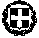 ΕΛΛΗΝΙΚΗ ΔΗΜΟΚΡΑΤΙΑΥΠΟΥΡΓΕΙΟ ΠΑΙΔΕΙΑΣ ΚΑΙ ΘΡΗΣΚΕΥΜΑΤΩΝΠΕΡ/ΚΗ ΔΝΣΗ Π. & Δ. ΕΚΠ/ΣΗΣΚΕΝΤΡΙΚΗΣ ΜΑΚΕΔΟΝΙΑΣΔΙΕΥΘΥΝΣΗ ΔΕΥΤΕΡΟΒΑΘΜΙΑΣ EΚΠΑΙΔΕΥΣΗΣ ΔΥΤΙΚΗΣ ΘΕΣΣΑΛΟΝΙΚΗΣ3ο ΓΥΜΝΑΣΙΟ ΝΕΑΠΟΛΗΣ ΘΕΣΣΑΛΟΝΙΚΗΣΤαχ.Δ/νση:     Στρατόπεδο Στρεμπενιώτη,ΝεάποληΤαχ. Κώδ.:      56700Τηλέφωνο:      2310614082Fax:                2310614082  e-mail : mail@3gym-neapol.thess.sch.grΠληροφορίες: Μουτσιάκη Γεωργία      Θεσ/νίκη   22 -01-2015      Αριθμ. Πρωτ.: 22       Προς: Δ.Δ.Εκπ/σης Δυτ.               Θεσ/νίκης    (για ανάρτηση στην ιστοσελίδα)